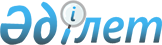 О бюджете сельского округа Сарбулак 2023-2025 годыРешение Казалинского районного маслихата Кызылординской области от 23 декабря 2022 года № 354.
      В соответствии с пунктом 2 статьи 75 Кодекса Республики Казахстан от 4 декабря 2008 года "Бюджетный кодекс Республики Казахстан", пункта 2-7 статьи 6 Закона Республики Казахстан от 23 января 2001 года "О местном государственном управлении и самоуправлении в Республике Казахстан", Казалинский районный маслихат Кызылординской области РЕШИЛ:
      1. Утвердить бюджет сельского округа Сарбулак на 2023-2025 годы согласно приложениям 1, 2, 3, в том числе на 2023 год в следующих объемах:
      1) доходы – 65411 тысяч тенге, в том числе:
      налоговые поступления – 1716 тысяч тенге;
      неналоговые поступления – 0;
      поступления от продажи основного капитала – 0;
      поступления трансфертов – 63695 тысяч тенге;
      2) затраты – 65530,1 тысяч тенге, в том числе;
      3) чистое бюджетное кредитование – 0;
      бюджетные кредиты – 0;
      погашение бюджетных кредитов – 0;
      4) сальдо по операциям с финансовыми активами – 0;
      приобретение финансовых активов – 0;
      поступления от продажи финансовых активов государства – 0;
      5) дефицит (профицит) бюджета – -119,1 тысяч тенге;
      6) финансирование дефицита (использование профицита) бюджета – 119,1 тысяч тенге;
      поступление займов – 0;
      погашение займов – 0;
      используемые остатки бюджетных средств – 119,1 тысяч тенге.
      Сноска. Пункт 1 - в редакции решения Казалинского районного маслихата Кызылординской области от 17.11.2023 № 114 (вводится в действие с 01.01.2023).


      2. Настоящее решение вводится в действие с 1 января 2023 года. Бюджет на 2023 год сельского округа Сарбулак
      Сноска. Приложение 1 - в редакции решения Казалинского районного маслихата Кызылординской области от 17.11.2023 № 114 (вводится в действие с 01.01.2023). Бюджет на 2024 год сельского округа Сарбулак Бюджет на 2025 год сельского округа Сарбулак
      Сноска. Приложение 4 - исключен решением Казалинского районного маслихата Кызылординской области от 05.09.2023 № 80 (вводится в действие с 01.01.2023). Сумма возврата в районный бюджет неиспользованных (не использованных) в течение финансового года сумм целевых трансфертов в 2022 году, выделенных из вышестоящих бюджетов в бюджет сельского округа Сарбулак
      Сноска. Решение дополнено приложением 5 в соответствии с решением Казалинского районного маслихата Кызылординской области от 12.05.2023 № 45 (вводится в действие с 01.01.2023).
					© 2012. РГП на ПХВ «Институт законодательства и правовой информации Республики Казахстан» Министерства юстиции Республики Казахстан
				
      Секретарь Казалинского районного маслихата 

Б.Жарылкап
Приложение 1 к решению
Казалинского районного маслихата
от "23" декабря 2022 года № 354
Категория
Категория
Категория
Категория
Сумма,
тысяч тенге
Класс
Класс
Класс
Сумма,
тысяч тенге
Подкласс
Подкласс
Сумма,
тысяч тенге
Наименование
Сумма,
тысяч тенге
1. Доходы
65411
1
Налоговые поступления
1716
01
Подоходный налог
405
2
Индивидуальный подоходный налог
405
04
Hалоги на собственность
1305
1
Hалоги на имущество
27
3
Земельный налог
2
4
Hалог на транспортные средства
1276
05
Внутренние налоги на товары, работы и услуги
6
4
Сборы за ведение предпринимательской и профессиональной деятельности
6
4
Поступления трансфертов 
63695
4
02
Трансферты из вышестоящих органов государственного управления
63695
4
02
3
Трансферты из районного (города областного значения) бюджета
63695
Функциональная группа
Функциональная группа
Функциональная группа
Функциональная группа
Администратор бюджетных программ
Администратор бюджетных программ
Администратор бюджетных программ
Программа
Программа
Наименование
Наименование
2.Затраты
65530,1
1
Государственные услуги общего характера
35651
1
124
Аппарат акима города районного значения, села, поселка, сельского округа
35651
1
001
Услуги по обеспечению деятельности акима города районного значения, села, поселка, сельского округа
34107
022
Капитальный расходый государственный органа
1544
77
Жилищно-коммунальное хозяйство
10260
124
Аппарат акима города районного значения, села, поселка, сельского округа
1959
014
Организация водоснабжения населенных пунктов
1959
22714
124
Аппарат акима города районного значения, села, поселка, сельского округа
8301
008
Освещение улиц в населенных пунктах
1415
009
Обеспечение санитарии населенных пунктов
265
011
Благоустройство и озеленение населенных пунктов
6621
8
Культура, спорт, туризм и информационное пространство
18725
124
Аппарат акима города районного значения, села, поселка, сельского округа
18725
006
Поддержка культурно-досуговой работы на местном уровне
18725
12
Транспорт и коммуникации
843
124
Аппарат акима города районного значения, села, поселка, сельского округа
843
013
Обеспечение функционирования автомобильных дорог в городах районного значения, селах, поселках, сельских округах
843
15
Трансферты
51,1
124
Аппарат акима города районного значения, села, поселка, сельского округа
51,1
048
Возврат неиспользованных (недоиспользованных) целевых трансфертов
51,1
3. Чистое бюджетное кредитование
0
Бюджетные кредиты
0
Погашение бюджетных кредитов
0
4.Сальдо по операциям с финансовыми активами
0
Приобретение финансовых активов
0
Поступления от продажи финансовых активов государства
0
5.Дефицит (профицит) бюджета
-119,1
6.Финансирование дефицита (использование профицита) бюджета
119,1
8
Используемые остатки бюджетных средств
119,1
01
Остатки бюджетных средств
119,1
1
Свободные остатки бюджетных средств
119,1Приложение 2 к решению
Казалинского районного маслихата
от "23" декабря 2022 года № 354
Категория
Категория
Категория
Категория
Сумма, 
тысяч тенге
Класс
Класс
Класс
Сумма, 
тысяч тенге
Подкласс
Подкласс
Сумма, 
тысяч тенге
Наименование
Сумма, 
тысяч тенге
1. Доходы
72211
1
Налоговые поступления
1439
01
Подоходный налог
68
2
Индивидуальный подоходный налог
68
04
Hалоги на собственность
1446
1
Hалоги на имущество
35
3
Земельный налог
2
4
Hалог на транспортные средства
1334
4
Поступления трансфертов 
70772
4
02
Трансферты из вышестоящих органов государственного управления
70772
4
02
3
Трансферты из районного (города областного значения) бюджета
70772
Функциональная группа
Функциональная группа
Функциональная группа
Функциональная группа
Администратор бюджетных программ
Администратор бюджетных программ
Администратор бюджетных программ
Программа
Программа
Наименование
Наименование
2.Затраты
72211
1
Государственные услуги общего характера
36451
1
124
Аппарат акима города районного значения, села, поселка, сельского округа
36451
1
001
Услуги по обеспечению деятельности акима города районного значения, села, поселка, сельского округа
36451
77
Жилищно-коммунальное хозяйство
11132
124
Аппарат акима города районного значения, села, поселка, сельского округа
2289
014
Организация водоснабжения населенных пунктов
2289
22714
124
Аппарат акима города районного значения, села, поселка, сельского округа
8843
008
Освещение улиц в населенных пунктах
1200
009
Обеспечение санитарии населенных пунктов
311
011
Благоустройство и озеленение населенных пунктов
7332
8
Культура, спорт, туризм и информационное пространство
23312
124
Аппарат акима города районного значения, села, поселка, сельского округа
23312
006
Поддержка культурно-досуговой работы на местном уровне
23312
12
Транспорт и коммуникации
1316
124
Аппарат акима города районного значения, села, поселка, сельского округа
1316
013
Обеспечение функционирования автомобильных дорог в городах районного значения, селах, поселках, сельских округах
1316
3. Чистое бюджетное кредитование
0
Бюджетные кредиты
0
Погашение бюджетных кредитов
0
4.Сальдо по операциям с финансовыми активами
0
Приобретение финансовых активов
0
Поступления от продажи финансовых активов государства
0
5.Дефицит (профицит) бюджета
0
6.Финансирование дефицита (использование профицита) бюджета
0Приложение 3 к решению
Казалинского районного маслихата
от "23" декабря 2022 года № 354
Категория
Категория
Категория
Категория
Сумма, 
тысяч тенге
Класс
Класс
Класс
Сумма, 
тысяч тенге
Подкласс
Подкласс
Сумма, 
тысяч тенге
Наименование
Сумма, 
тысяч тенге
1. Доходы
77326
1
Налоговые поступления
1496
01
Подоходный налог
71
2
Индивидуальный подоходный налог
71
04
Hалоги на собственность
1425
1
Hалоги на имущество
36
3
Земельный налог
2
4
Hалог на транспортные средства
1387
4
Поступления трансфертов 
75830
4
02
Трансферты из вышестоящих органов государственного управления
75830
4
02
3
Трансферты из районного (города областного значения) бюджета
75830
Функциональная группа
Функциональная группа
Функциональная группа
Функциональная группа
Администратор бюджетных программ
Администратор бюджетных программ
Администратор бюджетных программ
Программа
Программа
Наименование
Наименование
2.Затраты
77326
1
Государственные услуги общего характера
38748
1
124
Аппарат акима города районного значения, села, поселка, сельского округа
38748
1
001
Услуги по обеспечению деятельности акима города районного значения, села, поселка, сельского округа
38748
77
Жилищно-коммунальное хозяйство
11633
124
Аппарат акима города районного значения, села, поселка, сельского округа
2638
014
Организация водоснабжения населенных пунктов
2638
22714
124
Аппарат акима города районного значения, села, поселка, сельского округа
8995
008
Освещение улиц в населенных пунктах
1247
009
Обеспечение санитарии населенных пунктов
323
011
Благоустройство и озеленение населенных пунктов
7425
8
Культура, спорт, туризм и информационное пространство
25576
124
Аппарат акима города районного значения, села, поселка, сельского округа
25576
006
Поддержка культурно-досуговой работы на местном уровне
25576
12
Транспорт и коммуникации
1369
124
Аппарат акима города районного значения, села, поселка, сельского округа
1369
013
Обеспечение функционирования автомобильных дорог в городах районного значения, селах, поселках, сельских округах
1369
3. Чистое бюджетное кредитование
0
Бюджетные кредиты
0
Погашение бюджетных кредитов
0
4.Сальдо по операциям с финансовыми активами
0
Приобретение финансовых активов
0
Поступления от продажи финансовых активов государства
0
5.Дефицит (профицит) бюджета
0
6.Финансирование дефицита (использование профицита) бюджета
0Приложение 5 к решению
Казалинского районного маслихата
от "23" декабря 2022 года № 354
№
Наименование
Всего, тысяч тенге
В том числе
В том числе
В том числе
В том числе
№
Наименование
Всего, тысяч тенге
За счет гарантированных трансфертов из Национального фонда РК
За счет трансфертов из республиканского бюджета
За счет трансфертов из областного бюджета
Районный бюджет
1
Сельский округ Сарбулак
51,1
29,7
10,3
5,7
5,4